МИП «Взаимодействие специалистов  в работе с детьми с ОВЗ»     28 марта 2019 года в МДОУ детском саду «Росинка» в рамках  работы Муниципальной инновационной площадки по инклюзивному образованию состоялся семинар для педагогов ДОУ «Взаимодействие специалистов в работе с детьми с ОВЗ». В мероприятии приняли участие заведующие, старшие воспитатели, учителя-логопеды, музыкальные руководители, инструкторы по физической культуре и педагоги – психологи Мышкинского и Некоузского районов.     Педагоги детского сада «Росинка» рассказали об организации коррекционно-развивающей деятельности с детьми с ОВЗ,  об основном принципе работы с особыми детьми –  взаимодействии и сотрудничестве всех специалистов детского сада на каждом этапе работы.  Представили «Модель взаимодействия специалистов ДОУ», показали видеофрагменты организации образовательной деятельности и элементы мастер-класса для педагогов. В конце мероприятия педагоги за круглым столом обсудили проблемы организации работы с детьми с ОВЗ в дошкольном учреждении и пришли к выводу, что эффективность работы учреждения определяется степенью взаимопонимания, взаимодействия и профессионального сотрудничества всех специалистов!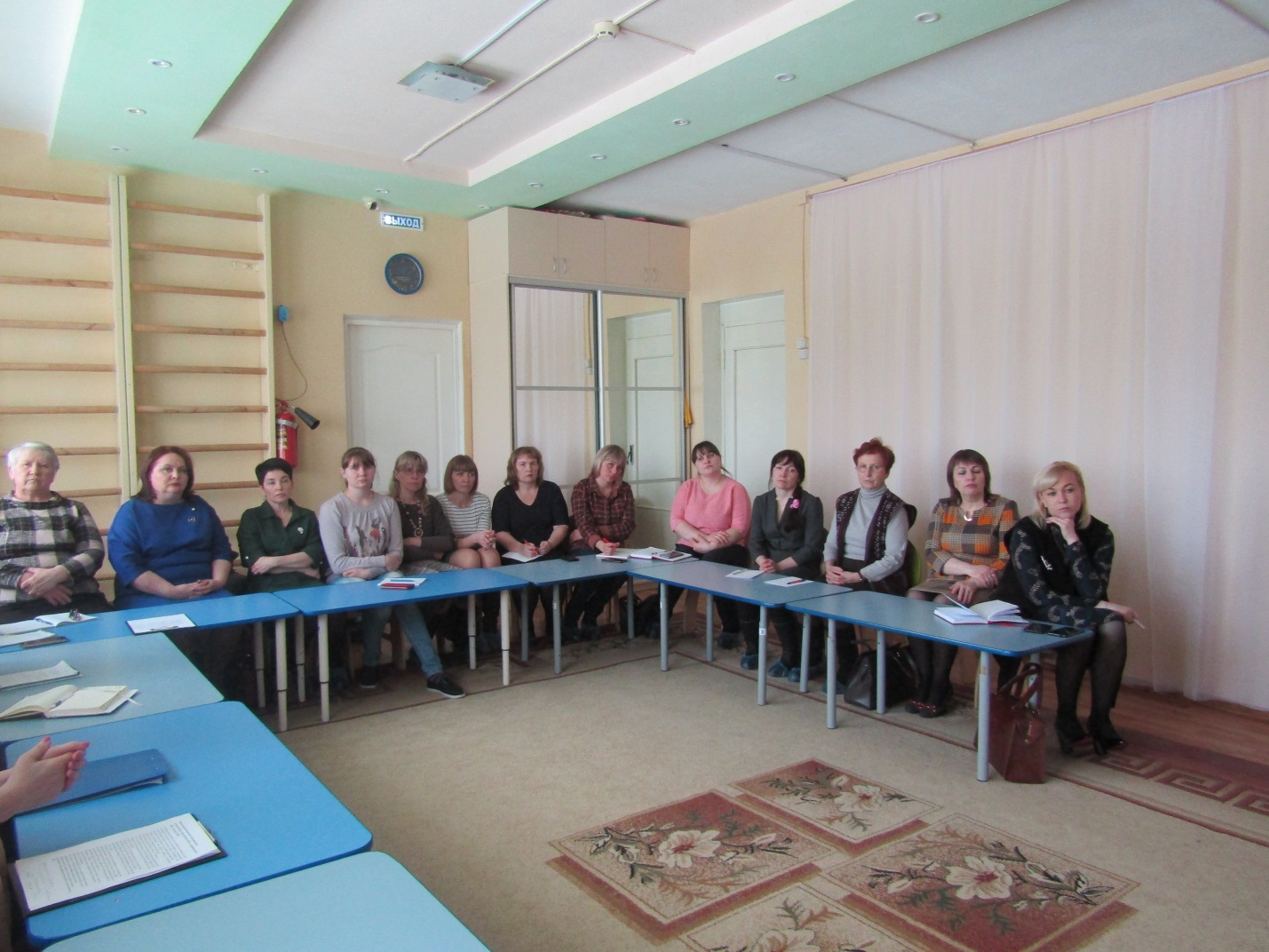 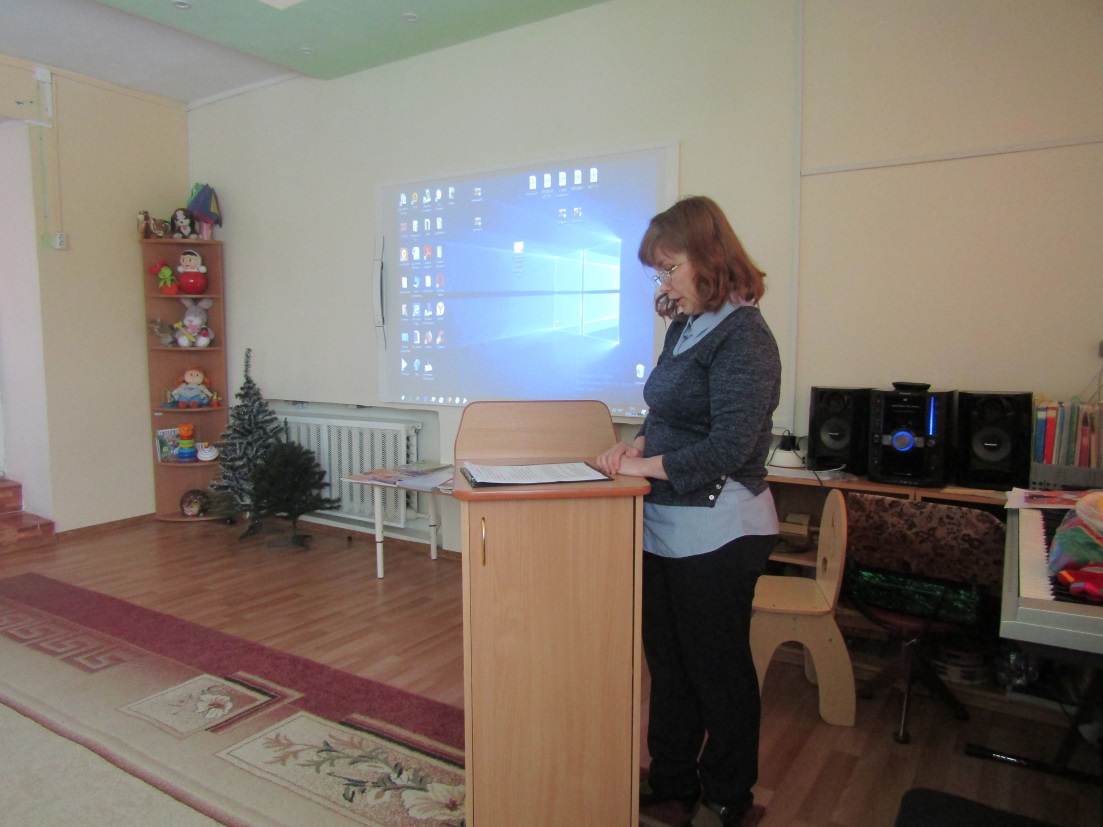 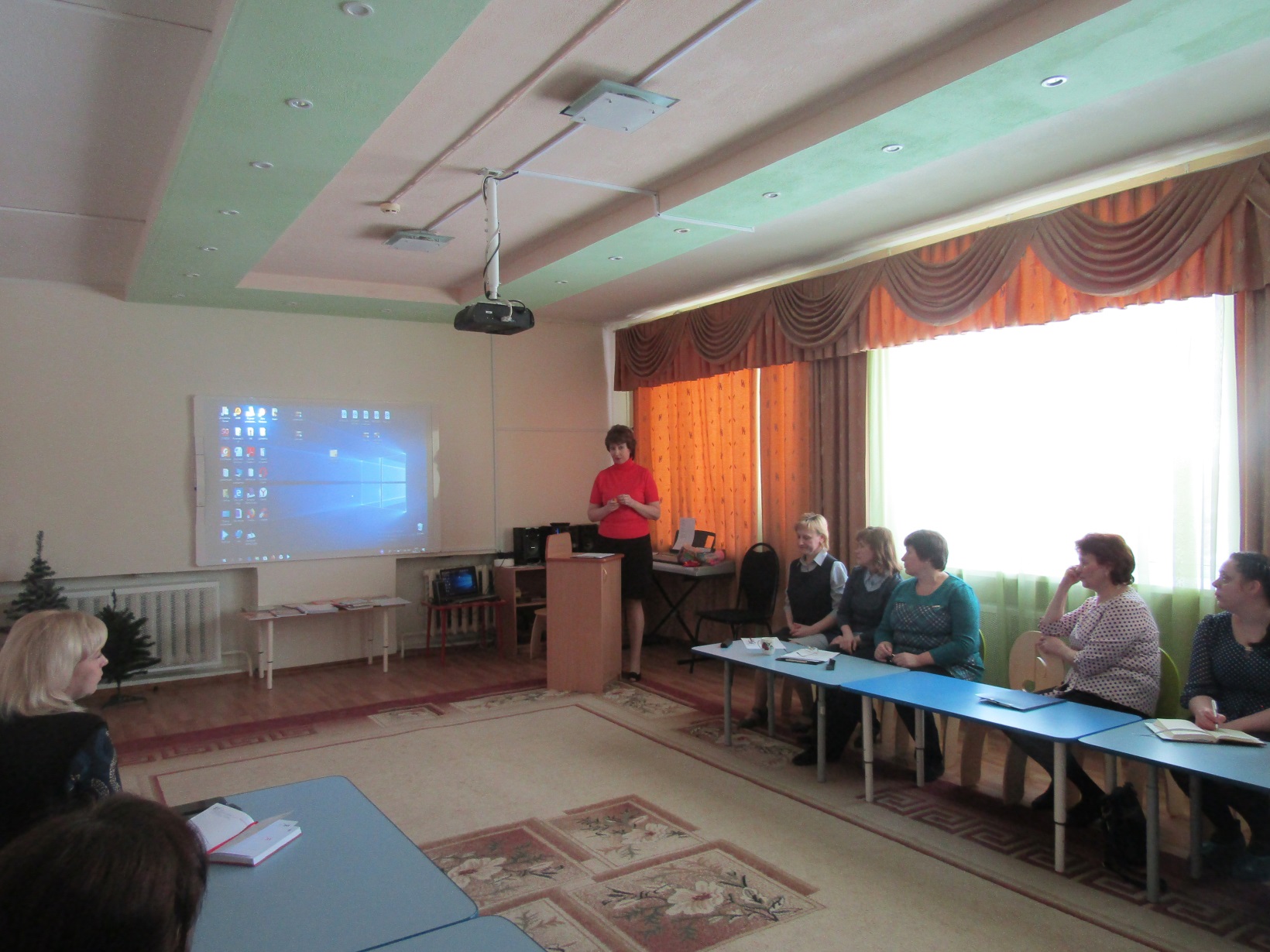 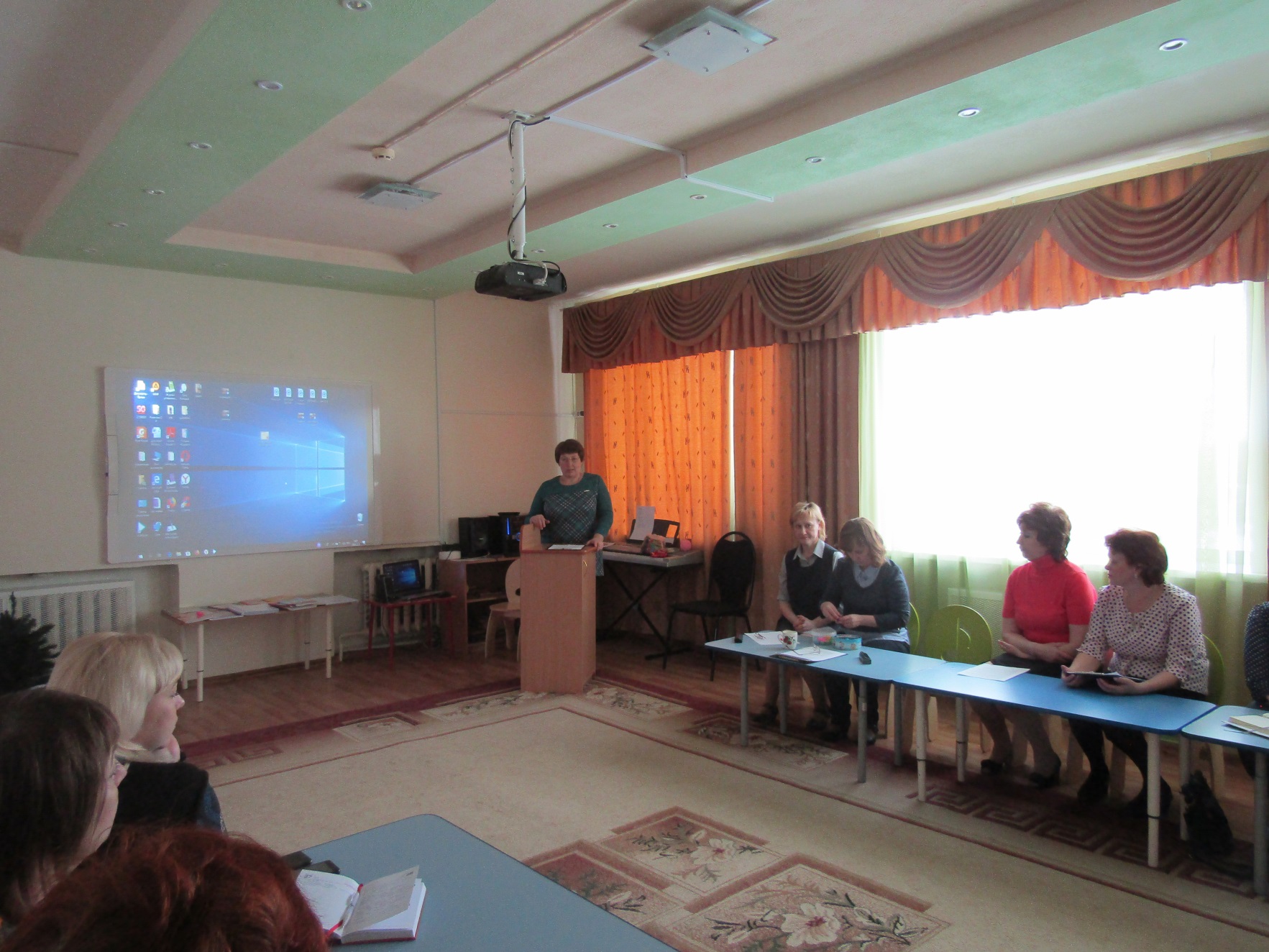 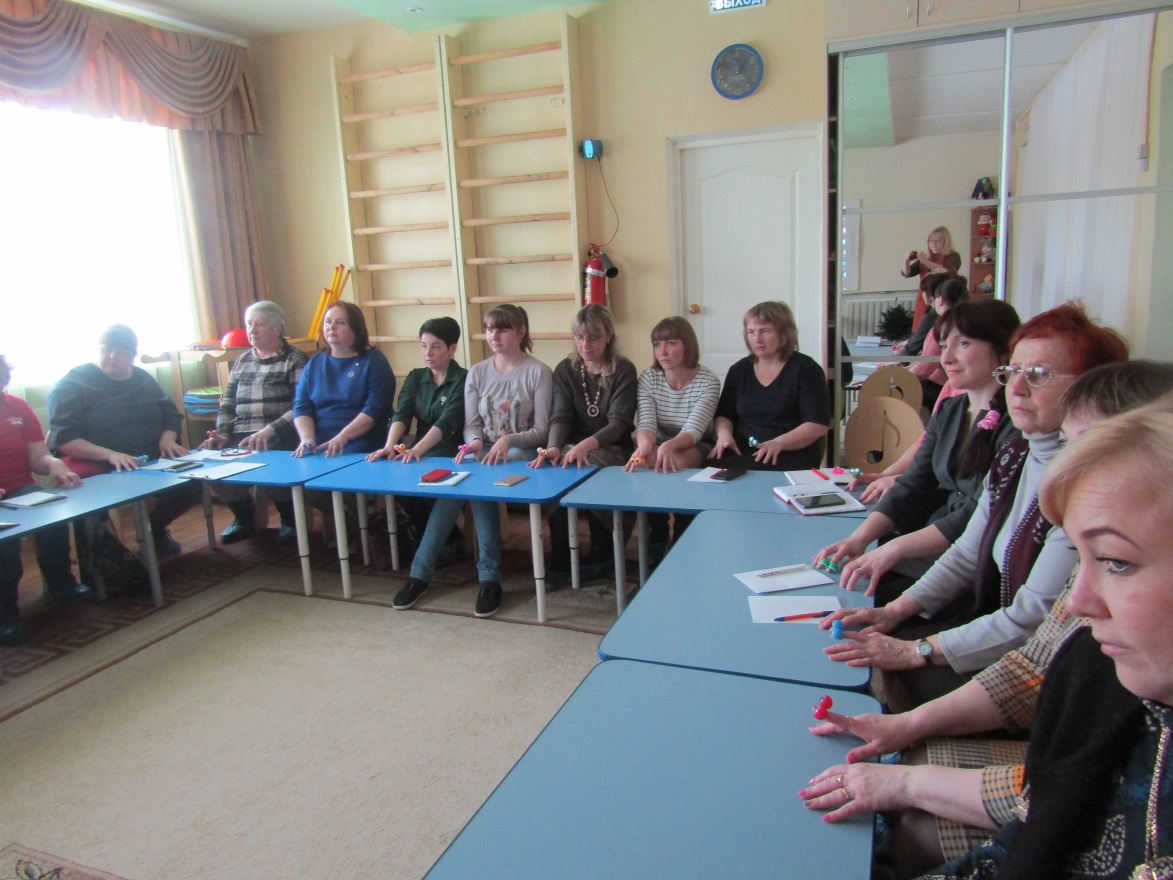 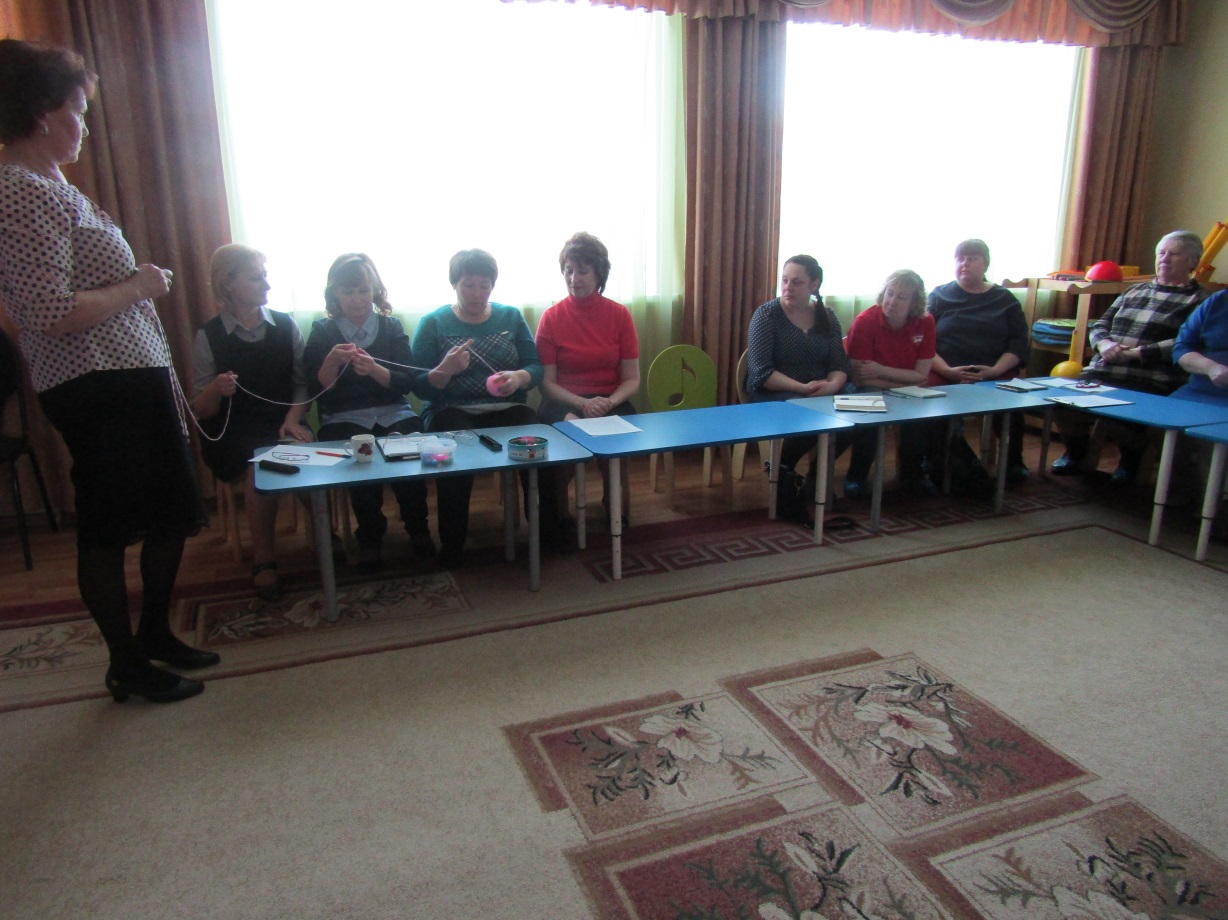 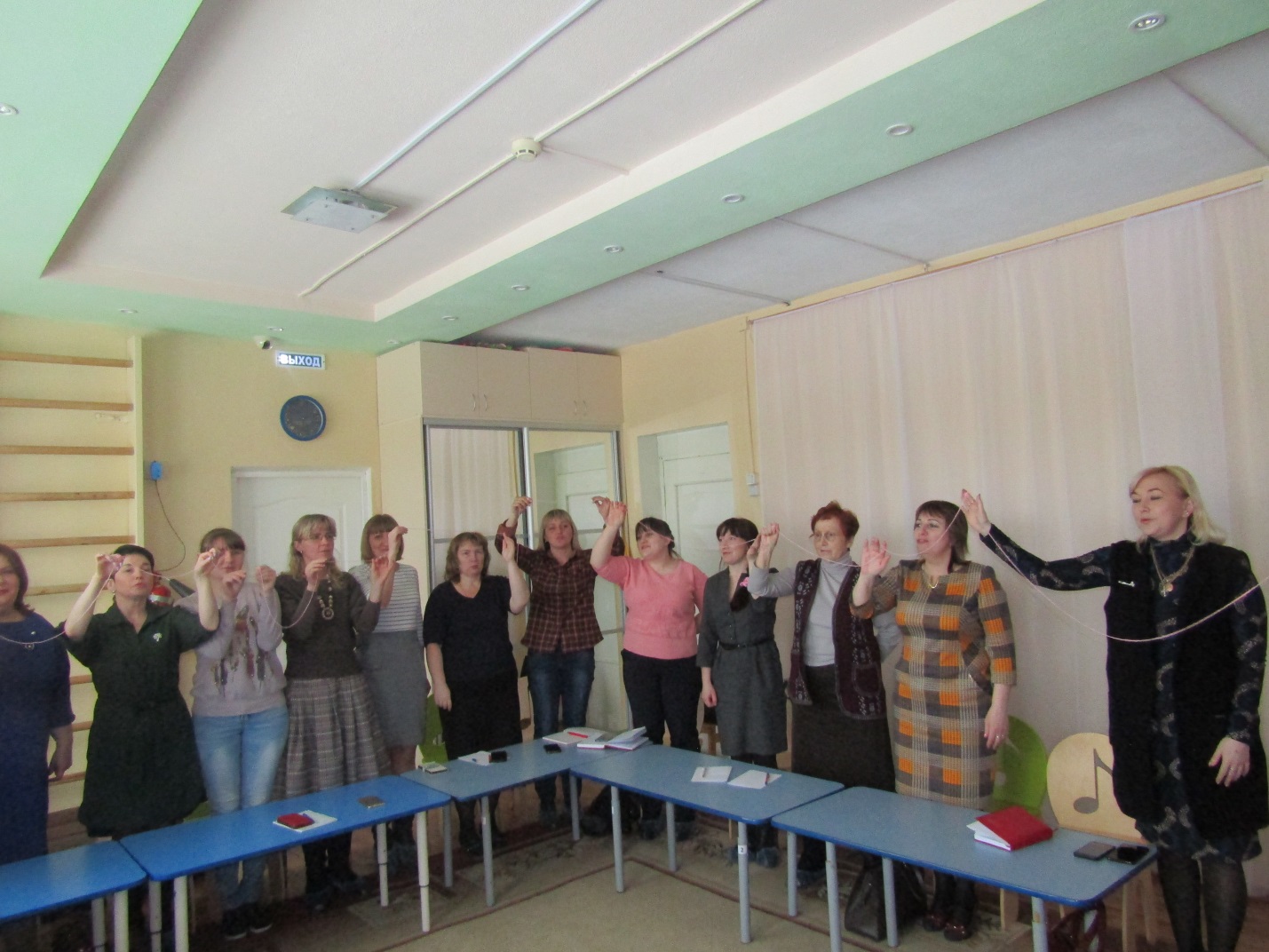 